					
LUND INNER WHEEL CLUB   				LUND 13 NOVEMBER 2019
Distrikt 239 	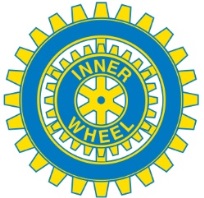 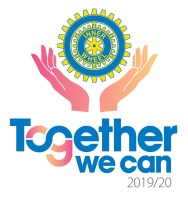 Vi närmar oss juletid och Lund Inner Wheel Club                   bjuder in till                                                        Luciafest med stämningsfullt och traditionsenligt Luciatåg         med elever från Lars Erik Larsson-gymnasiet i Lund under ledning   av Bo Isgar.  Lotterier med fina vinster.   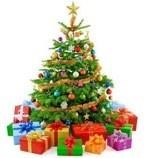 Som vanligt har vi vår Luciafest i Stora Salen på Grand Hotel i Lund och festen går av stapeln onsdagen den 4 december klockan 18.30Av praktiska skäl kan vi inte ta emot någon gemensam klubbanmälan.                                                      Om du vill komma, så anmäler du dig själv och eventuellt en gäst.Anmälan gör du på telefon till klm. Birgitta Arlock 046-14 68 42 måndag den 25/11 kl. 16 -18 eller tisdag den 25/11 kl. 10-12 eller med mejl till vice klm. Eva Bratt evabratt@telia.com  när som helst, men senast måndag 25/11 (Avbokning senast 26/11 kl.12)Tyvärr är vi tvungna att ta ut ett högre pris än förra året p.g.a. ökade omkostnader. Du betalar för Luciatåg med vacker sång, supé med kalkon och tillbehör samt dessert och kaffe 400 kr. (Anmäl allergier!) Vin kan du köpa på plats för 80 kr/glas. Betalningen vill vi ha i samband med anmälan. Swisha i förväg till 123 032 57 79 eller betala till vårt bankgiro 5022-3841 . (Du måste skriva namn o klubb + namn på din gäst, om du tar med någon). När du fått bekräftelse från vår klubbmästare är du anmäld. Kom gärna i god tid så du hinner att mingla under kristallkronorna och köpa lotter!  (Lotterna kostar 20 kr och betalas kontant) Överskottet kommer vi att skänka till  Garissa, Tullverkets narkotikasökhundar och IW-doktorn. 	                                                                                         Garderobsavgift 20 kr
Varmt välkomna till Lund Inner Wheel Club!                     FÖR LUND IWC Britten Hovstadius (klubbpresident)